Fill in this rubric on based on how YOU worked for this workshop in Term One.Comments on Your Workshop Planning and/or Implementation:Workshop End of Term ReflectionWrite down how you did overall in your workshops for Term One.Three Stars: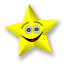 One Wish: 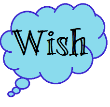 PEER-ASSESSMENTGive each of your partners a mark /20 for the criteria listed below. Add details so I understand the ‘nitty gritties’ of it. You are assessing each partner for reliability, collaborative skills, communication skills, problem-solving, quality of work produced. This is confidential unless you choose to share it. If someone was a super star, tell me. If someone did not do their share, I also need to know.SELF-AWARENESS AND GROWTH:What were some issues that came up?  How did you deal with them? What have you learned?Celebrate a mentorship success.CATEGORY 4 3 2 1 Preparedness Student is completely prepared and has obviously rehearsed. Student seems pretty prepared but might have needed a couple more rehearsals. The student is somewhat prepared, but it is clear that rehearsal was lacking. Student does not seem at all prepared to present. Voice Speaks clearly and distinctly, good volume, tone, and pace. Mostly speaks clearly and distinctly, good volume, tone, and pace. Somewhat speaks clearly and distinctly, good volume, tone, and pace. Issues with clear speech, and/or volume, tone, and pace. Demeanor Stands up straight, looks relaxed and confident. Establishes eye contact with everyone in the room during the presentation. Professional. Mostly stands up straight and establishes eye contact with everyone in the room during the presentation. Sometimes stands up straight and establishes eye contact. Slouches and/or does not look at people during the presentation. Content Shows a full understanding of the topic. Shows a good understanding of the topic. Shows an emerging understanding of parts of the topic. Does not seem to understand the topic very well. Visuals/Games Student uses several visuals/aids/games (could include costume) that show considerable work/creativity and which make the presentation better. Student uses a couple of visuals/aids/games that show considerable work/creativity, and which make the presentation better. Student uses 1 visual/aid/games which makes the presentation better but overall needed more. The student uses no props or games OR the props/games chosen detract from the presentation. Time-Limit Presentation is about 46 minutes long and has depth and focus. Presentation is about 46 minutes long and has mostly depth and focus. Presentation is not 45 minutes long and/or is lacking in depth and focus. Presentation is two short or too long to have depth and/or focus. Name of PartnerDetails on Workshop Prep and Implementation/20/20/20/20/20